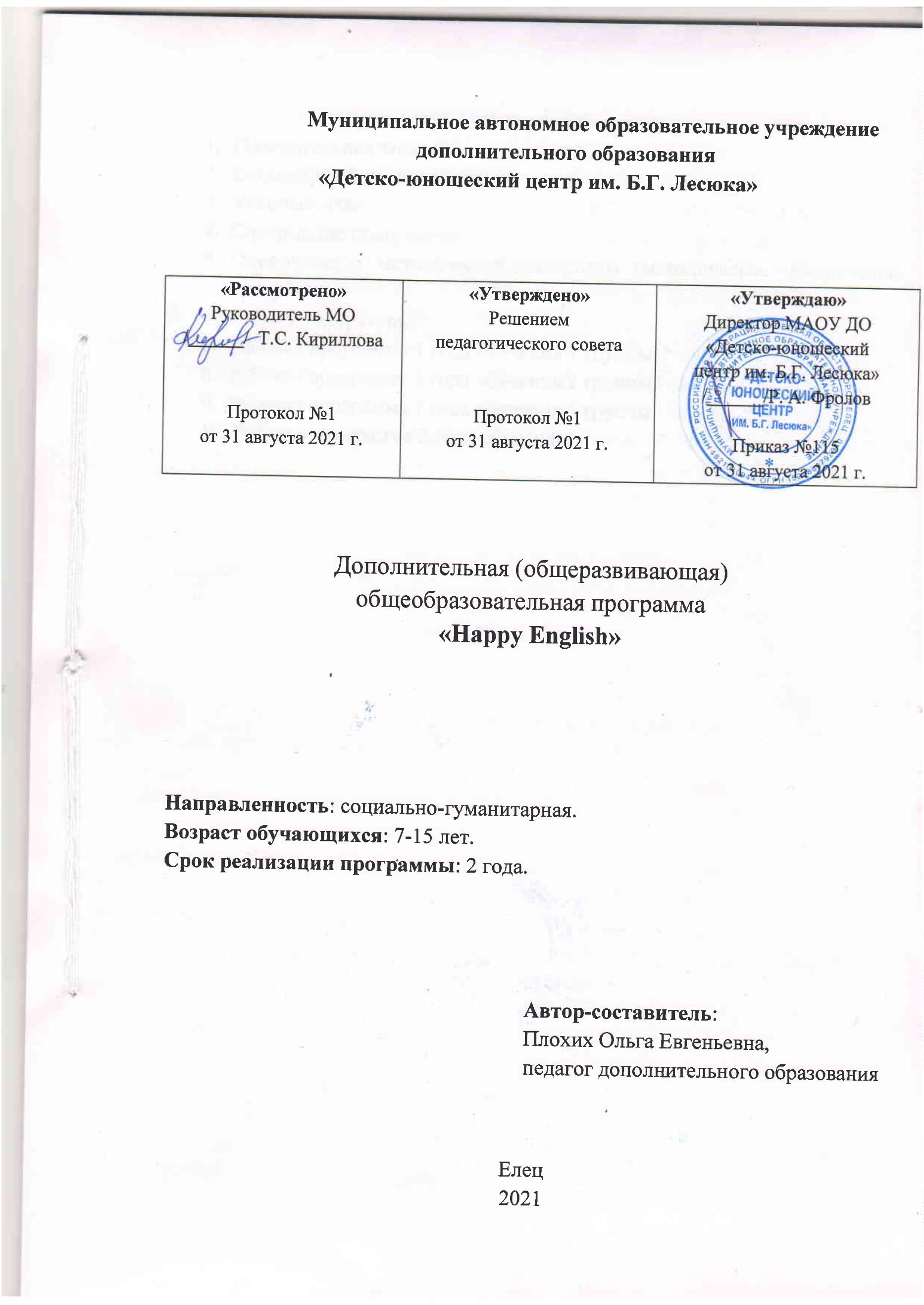 СодержаниеПояснительная записка.Календарный учебный график.Учебный план.Содержание программы.Оценочные и методические материалы (методическое обеспечение программы).Список литературы.Рабочая программа 1 года обучения 1 группы.Рабочая программа 1 года обучения 2 группы.Рабочая программа 1 года обучения 3 группы. Рабочая программа 2 года обучения.1. Пояснительная записка.	Дополнительная (общеразвивающая) общеобразовательная программа «Happy English» разработана согласно требованиям Локального акта «Положение о структуре, порядке разработки и утверждения дополнительных (общеразвивающих) общеобразовательных программ в МАОУ ДО «Детско-юношеский центр им. Б.Г. Лесюка».	Дополнительная (общеразвивающая) общеобразовательная программа «Happy English» относится к социально-гуманитарной направленности.	Изучение иностранного языка создает прекрасные возможности для того, чтобы вызвать интерес к языковому и культурному многообразию мира, уважение к языкам и культуре других народов, способствует развитию коммуникативно-речевого такта. Роль иностранного языка особенно неоценима в развивающем плане.	Программа обеспечивает развитие интеллектуальных общеучебных умений, творческих способностей у обучающихся, необходимых для дальнейшей самореализации и формирования личности ребенка, позволяет ребенку проявить себя, преодолеть языковой барьер, выявить свой творческий потенциал.	Программа «Happy English» имеет культорологическую направленность и призвана обеспечить усвоение обучающимися базовых основ английского языка, а также ознакомление с культурой, традициями и обычаями Великобритании. 	Новизна данной программы состоит в том, что при обучении английскому языку пристальное внимание уделяется выработке коммуникативных способностей (навыков свободного общения и прикладного применения английского языка).	Актуальность программы продиктована современным обществом, в котором приоритетным становится английский язык как язык международного общения. Расширение международных связей, вхождение нашего государства в мировое сообщество сделало иностранный язык реально востребованным государством и обществом.	Цели и задачи программы: 	- ввести обучающихся в мир культуры страны изучаемого языка, соотнести ее с родной культурой;	- пробудить интерес детей к новому языку и общению на этом языке;	- развивать у обучающихся мышление, внимание, восприятие, память, эмоции, воображение, познавательные и языковые способности;	- развивать все компоненты устной речи в различных формах и видах деятельности;	- воспитывать у детей культуру общения, учить их внимательно слушать собеседника, вежливо отвечать сверстникам и взрослым, обращаться с просьбой, благодарить и т.д.;	- сформировать у обучающихся навыки и умения самостоятельного решения элементарных коммуникативных задач в рамках определенного набора сфер и ситуаций общения.	Главной целью данной программы является развитие элементарных языковых навыков, необходимых для успешного овладения английским языком. Это позволяет достичь высоких показателей общеобразовательного развития обучающихся, углубить и закрепить уже имеющиеся знания и получить дополнительные.	Исходя из сформулированных выше целей, изучение английского языка направлено на решение следующих задач.	Обучающие:	- освоение элементарных умений и знаний, необходимых для изучения английского языка;	- формирование языковой компетенции в основных видах речевой деятельности;	- формирование коммуникативных умений обучающихся в устной (говорение и понимание на слух) и письменной (чтение и письмо) формах общения;	- освоение лексического минимума по изученным темам.	Развивающие:	- развивать мотивацию к дальнейшему овладению английским языком и культурой;	- развивать учебные умения и формировать у обучающихся рациональные приемы овладения иностранным языком;	- приобщить детей к новому социальному опыту за счет расширения спектра проигрываемых социальных ролей в игровых ситуациях;	- формировать у детей готовность к общению на иностранном языке.	Воспитательные: 	- способствовать воспитанию уважения к другой культуре и  
приобщению к общечеловеческим ценностям;	- способствовать воспитанию личностных качеств (умения работать в сотрудничестве с другими; коммуникабельности, уважения к себе и другим, личной и взаимной ответственности);	- прививать навыки самостоятельной работы по дальнейшему овладению иностранным языком и культурой.	Ожидаемые результаты.	Личностные:	- формирование представления об английском языке как средстве установления взаимопонимания с представителями других народов, в познании нового, как средстве адаптации в иноязычном окружении;	- формирование уважительного отношения к иному мнению, к культуре других народов;	- развитие самостоятельности, целеустремлённости, доброжелательности, эмоционально-нравственной отзывчивости, понимания чувств других людей, соблюдения норм речевого и неречевого этикета;	- развитие навыков сотрудничества с педагогом, сверстниками в разных ситуациях общения в процессе совместной деятельности, в том числе проектной;	- формирование установки на безопасный, здоровый образ жизни.	Метапредметные:	- понимание причин неуспеха учебной деятельности и действие с опорой на изученное правило/алгоритм с целью достижения успеха;	- использование речевых средств и средств информационных технологий для решения коммуникативных и познавательных задач.	Коммуникативные:	- осознанное построение речевых высказываний в соответствии с задачами коммуникации в устной форме;	- освоение умения слушать и слышать собеседника, вести диалог, признавать возможность существования различных точек зрения и права каждого иметь свою, договариваться в распределении ролей в процессе совместной деятельности.	Предметные: 	- понимать на слух речь педагога, сверстников, носителей языка;	- расспрашивать собеседника, задавая простые вопросы (кто, что, где, когда), и отвечать на вопросы собеседника, участвовать в элементарном этикетном диалоге;	- кратко высказываться о себе, своей семье, своем друге, своем домашнем животном, герое любимой сказки;	- инсценировать рассказы и диалоги;	- вести диалог этикетного характера: приветствовать и отвечать на приветствие; знакомиться; представляться самому и представлять друга; прощаться;	-  вести диалог - расспрос;	- описывать предмет, картинку на заданную тему;	- описывать животное, предмет, указывая название, размер, цвет, количество, место расположения;	- воспроизводить выученные стихи, песни, рифмовки.	- различать на слух звуки, звукосочетания, слова, предложения английского языка;	- различать на слух интонацию и эмоциональную окраску фраз;	Срок реализации программы: 2 года. В первый и во второй года обучения занятия проводятся 3 раза в неделю по 1 часу, 3 часа в неделю, 108 часов в год (из расчета 36 учебных недель).	Условия реализации программы. 	Обучаться по данной программе могут все желающие дети 7-14 лет, у которых есть желание изучить английский язык, или получить дополнительные знания и умения по языку. Всего в объединении 3 группы обучающихся: одна группа младшего школьного возраста и две группы детей-подростков. Занятия в каждой группе проводятся 3 раза в неделю по 1 часу.	Формы организации занятий.	Формы проведения учебных занятий подбираются педагогом с учетом возрастных и психологических особенностей обучающихся. Чаще всего используются, для:	- познавательной деятельности (лекции, познавательные игры, экскурсии, викторины т.д.);	- ценностно-ориентированной деятельности (беседы, дискуссии, практикумы и т.д.);	- свободного общения (вечера отдыха, прогулки и т.д.)2. Календарный учебный график.	Начало учебного года – 1 сентября.	Окончание учебного года – 31 мая.3. Учебный план 1 года обучения(1 группа)Учебный план 1 года обучения(2-3 группы).Учебный план 2 года обучения.4. Содержание программы.1 год обучения (1 группа).	1. Hello! How are you? Вводное занятие. 	Цели и задачи детского объединения, содержание работы. Техника безопасности.	Выражения по теме Hello, I’m… Goodbye. What’s your name? How old are you? What colour’s (the crayon)? It’s (red). 	Лексика по теме «Colour». 	Числительные 1-10.	Фонема [s].	Глагол tobe.	Местоименияyou, your.	2. My family.	ВыраженияWho is... He/she is … How old is he/she? How are you? My family is big/small.	Лексика:family, mother, father, sister, brother, uncle, aunt, grandmother, grandfather, parents, cousins, relatives.	Фонема [m].	Множественное число существительных.	Глагол tobe.	Указательное местоимение this.	Личные местоимения I, you, he,she. 	Повторение цветов, числительных 1-10, имен персонажей и названий игрушек. 	3. My hobby. 	Выражения: What do you like? Where is your…? My favourite hobby is… I like to…	Лексика: hobby, like, sport, take part, dance, skate, ski, bike.	Предлоги in, on, under, next to.	Фонема  [t].	Глагол to be.	Вопросительные слова what и where.	Повторение школьных предметов, числительных, цветов, имен персонажей, названий игрушек, название увлечений, выражений What’sthis? It’s a… Is he/she…? No, he/she isn’t. Yes, he/she is. 	4. My toys.	Выражения: What’s your toys? My toys is…, Where is your…? Is your…on the … 	Лексика: toys, computer games, cars, a lot of, doll, teddy  bear, colours, ball.	Фонема [b].	Глагол to be.	Вопросительное слово Who.	Повторение названий игрушек, школьных предметов, цветов, числительных, имен персонажей, предлогов in, on, under, nextto, выражений Ishe/she…? No, he/she isn’t. Yes, he/she is	5. Текущий контроль.	Тестирование по темам «My family», «My toys», «My hobby». 	6. My school.	Выражения: This is…My lesson begins…There are…	Лексика:subjects, timetable, desk, door, chair, pencil, pen, bag.	Фонема [p].	Множественное число существительных.  	Местоимение they.	Антонимы.	Повторение лексики по теме «My family», предлогов, прилагательных, названий игрушек, школьных предметов, цветов, числительных, имен персонажей, выражений What’syour favourite toy? My favourite toy is …, вопросительных слов where, what, who. 	7. My appearence.	Выражения: Have you got (a small mouth)? Yea, I have. No, I haven’t. I’ve got (purple hair). We’ve got (six dirty ears). 	Лексика: face, ear, eye, mouth, nose, teeth, hair, shoulders. Knees, toes, body, fingers, toes, body.	Фонема [h].	Местоимение we.	Грамматическая конструкция havegot.	Повторение лексики по темам «Hobby» и «My family», предлогов, прилагательных, названий игрушек, школьных предметов, цветов, числительных, имен персонажей, выражения howareyou?	8. Animals.	Выражения: They’ve got (big mouth). They haven’t got (tails). Have they got (long legs)? How many (teeth) have they got?	Лексика: crocodile, elephant, giraffe, snake, tiger, animal, arm, leg, tail, foot, feet, hand, domestic, wild, cat, dog, pig, cow.	Фонема [k].	Грамматическая конструкция havegot.	Множественное число существительных. 	Вопросительное слово Howmany.	Повторение лексики по темам «My appearance», «School» и «Myfamily», предлогов, прилагательных, названий игрушек, школьных предметов, цветов, числительных, имен персонажей, выражения I don'tknow. 	9. My clothes. 	Выражения He’s/she’s got …. He/she hasn’t got… 	Лексика: jacket, shoes, skirt, socks, pair of, trousers, T-shirt.	Фонема [d].	Грамматическая конструкция havegot.	Множественное число существительных. 	Повторение лексики по темам «Animals», «My appearence»,  и «My family», предлогов, прилагательных, названий игрушек, школьных предметов, цветов, числительных, имен персонажей, выражений Where…? How many…? I have got… I don’t know. 	10. Текущий контроль.	Тестирование по темам «My clothes», «Animals», «My apperance», «School».	11. What time is it?	Выражения: How many…? What time is it? It is … o’clock.	Лексика: p.ma.m, clock, watch, begins, half, a quarter, past, on.	Фонема [f].	Местоимения I, You, She.	Модальный глагол can.	Повторение лексики по темам «My clothes», «Animals», «My apperance», «School» и «My family», предлогов, прилагательных, названий игрушек, школьных предметов, цветов, числительных, имен персонажей, выражений What’snumber? Союзов and, but. 	12. Transport.	Выражения: What are you doing? I’m (flying). 	Лексика: bus, motorbike, helicopter, plane, boat, train, bike.	Фонема [n].	Время Present Continuous.	Повторение лексики по темам «What time is it?», «My clothes», «Animals», «My face», «School» и «My family», предлогов, прилагательных, названий игрушек, школьных предметов, цветов, числительных, имен персонажей, грамматической конструкции have got/haven’t got. 	13. Our house.	Выражения: What’s he/she doing? What are they doing? He’s/she’s (listening o the music). They’re (sitting on the sofa). Is he/she (reading)? Yes, he/she is. No, he/she isn’t. 	Лексика: bathroom, bedroom, dining room, hall, kitchen, living room, house, eat, fish, watch TV, have a bath, goat. 	Фонема [g].	Время Present Continuous.	Повторение лексики по темам «transport», «What time is it?»,  «My clothes», «Animals», «My face», «School» и «My family», предлогов, прилагательных, названий игрушек, школьных предметов, цветов, числительных, имен персонажей, грамматической конструкции have got/haven’t got, глагола to be. Повторение модального глагола can, времени Present Continuous, выражений Hello, Mum, Dad here, come in, sit down. 	14. Party time.	Выражения: I like (cake). I don’t like (chocolate). Do you like (snakes)? Yes, I do. No, I don’t. 	Лексика: food, a/an, apple, banana, burger, ice cream, some cake, make a cake, chocolate, fish, party time, llama, or.	Фонема [l].	Время Present Simple.	Артикль a/an. 	Повторение лексики по темам «Transport», «What time is it?», «My clothes», «Animals», «My face», «School» и «My family», предлогов, прилагательных, названий игрушек, школьных предметов, цветов, числительных, имен персонажей, грамматической конструкции have got/haven’t got, глагола to be, модального глагола can, времени Present Continuous.	15. Промежуточный контроль.	Подведение итогов за 1 год обучения, вручение грамот и призов за успехи в освоении программы. 1 год обучения (2-3 группы).	1. Hello! How old are you? Вводное занятие. 	Цели и задачи детского объединения, содержание работы. Техника безопасности.	Выражения по теме Hello,Hi,I’m… Goodbye, Bye bye. What’s your name? How old are you? What colour’s (the crayon)? It’s (red). 	Лексика по теме «Colour». 	Числительные 1-100.	Фонема [s].	Глагол tobe in Present Simple and Past Simple.	Местоимения I-my, you-your, he-his, she-her, we-our, they-their, it-its.	2. My school.	ВыраженияWho is... He/she is … How old is he/she? How are you? My school is big/small.	Лексика: school, teachers, study, write, learn, by heart, read	Фонема [m].	Множественное число существительных.	Present Continuous.	Указательное местоимение this, that, these, those.	Личные местоимения 	Повторение цветов, числительных 1-100, названий предметов. 	3. What time is it?	Выражения: How many…, I am late, may I come in? 	Лексика: open, close, clock, o’clock, watch, 	Предлоги in, on, by	Фонема  [t].	Глаголcan/ cann’t	Вопросительные слова whatи where.	Повторение школьных предметов, числительных, цветов, имен персонажей, названий игрушек, название увлечений, выражений What’sthis? It’s a… Is he/she…? No, he/she isn’t. Yes, he/she is. 	4. Our lessons.	Выражения: How much…How many…We have a lot of…	Лексика: math, history, ICT, physical education, literature, Russian, English, biology 	Фонема [b].	Глаголlike/likes	Вопросительное слово Who.	Повторение названий игрушек, школьных предметов, цветов, числительных, имен персонажей, предлогов in, on, under, nextto, выражений Ishe/she…? No, he/she isn’t. Yes, he/she is	5. Текущий контроль.	Тестирование по темам «My school», «What time is it?», «Our lessons». 	6. Seasons.	Выражения: The weather was …, we have four seasons. 	Лексика:weather, rain, sunny, windy, warm, autumn, summer, winter, spring, year.	Фонема [p].	Множественное число существительных.  	Объектные местоимения.	Антонимы.	Повторение лексики по теме «My school», предлогов, прилагательных, названий игрушек, школьных предметов, цветов, числительных, имен персонажей, выражений My lesson sbegin, Thewea therwasfine.	7. Clothers.	Выражения: I like wear…, the closer is …	Лексика: wear, dress, skirt, boots, jeans, sweater, shirt. 	Фонема [h].	Грамматическая конструкция have/hasgot.	Повторение лексики по темам «Seasons» и «School», предлогов, прилагательных, названий игрушек, школьных предметов, цветов, числительных, имен персонажей, выражения howareyou?	8. Days of week.	Выражения: There are seven days in week. The week begins on Sunday in Britain.	Лексика: crocodile, elephant, giraffe, snake, tiger, animal, arm, leg, tail, foot, feet, hand, domestic, wild, cat, dog, pig, cow.	Фонема [k].	Present continuous.	Множественное число существительных. 	Вопросительное слово Howmany.	Повторение лексики по темам «Clothers», «Seasons», предлогов, прилагательных, названий времен года, школьных предметов, цветов, числительных, имен персонажей, выражения I don'tknow. 	9. The weather. 	Выражения It is cold, It is warm, It is rainy	Лексика: raincoat, hat, rainbow, sun, bright, dark	Фонема [d].	Грамматическая конструкция thereare, thereis	Множественное число существительных. Конструкция itis…	Повторение лексики по темам «The weather», «Day sofweek», и «Clothers», предлогов, прилагательных, названий игрушек, школьных предметов, цветов, числительных, имен персонажей, выражений Where…? How many…? I have got… I don’t know. 	10. Текущий контроль.	Тестирование по темам «Clothes»,  «The weather», «Days of week».	11. Food.	Выражения: Go to shopping, Buy a lot of, I like to eat…	Лексика: fish, meat, tea, coffee, juice, butter, bread, soup, sugar, porridge.	Фонема [f].	Местоимения I, You, She.	Модальный глагол can.	Повторение лексики по темам «Clothes», «The weather», «Seasons»,  предлогов, прилагательных, названий игрушек, школьных предметов, цветов, числительных, имен персонажей, выражений What’snumber? Союзов and, but. 	12. Profession.	Выражения: Who is... What do you like…Your favourite work…	Лексика: job, work, worker, lovely, doctor, professor, teacher	Фонема [n].	Время Present Continuous. Past Continuous.	Повторение лексики по темам «Food», «School», предлогов, прилагательных, названий школьных предметов, цветов, числительных, имен, грамматической конструкции havegot/haven’tgot, can.	13. City and town.	Выражения: The capital is… There are a lot of cities/towns…	Лексика: city, town, capital, country, big, small, monuments, museums, history…	Фонема [g].	Время Present Continuous. Future Simple.	Повторение лексики по темам «Clothes», «Food»,  «Profession», предлогов, прилагательных, школьных предметов, цветов, числительных, имен персонажей, грамматической конструкции havegot/haven’tgot, глагола tobe. Повторение модального глагола can, времени Present Continuous, выражений Hello, Mum, Dad here, come in, sit down. 	14. Country life.	Выражения: People like to live in… We have a nature…	Лексика: nature, farm, wild and domestic animals, house, home, many, much, a lot of	Фонема [l].	Время Present Simple. Past simple	Артикль a/an. 	Повторение лексики по темам «City and town», «Clothes», «Profession», предлогов, прилагательных, названий школьных предметов, цветов, числительных, имен персонажей, грамматической конструкции have got/haven’t got, глагола to be, модального глагола can, времени Present Continuous.	15. Промежуточный контроль.	Подведение итогов за 1 год обучения, вручение грамот и призов за успехи в освоении программы. 2 год обучения.	1. Hello again! Вводное занятие. 	Цели и задачи детского объединения, содержание работы. Техника безопасности.	Знакомство с героями книги.	Числительные 1-10.	Цвета. Лексика приветствия.	Выражения: Who’she/she? This is…	Предлоги in, on, under.	Звук «ay»	2.Go to school.	Лексика по теме «Школа».	Числительные:11-20.	Грамматическая конструкция Thereis/Thereare. 	Вопросительное слово Howmany.	Предлог nextto. 	Долгий звук «ee».	3. Holidays and traditions.	Названия праздников.	Выражения: Whoseisthis? Where and when did you spend your holidays?	Указательные местоимения this, these.	Притяжательный падеж.	Долгий звук «i»	4. Clothes.	Название предметов одежды.	Выражения: it’s mine. It’s yours.	Притяжательные местоимения. Цвета.	Глагол tobe. 	Долгий звук «oa», «o_e».	5. Текущий контроль. 	Тестирование по темам «Hello again!», «Go to school», «Holidays.», «Clothes». 	6. My relatives.	Лексика, обозначающая членов семьи. 	Present Continuous.	Произношение окончания –ing.	Глаголы действия: catch, fly, clean, get, hit, jump, kick, run, sit, sleep, talk, throw. 	Долгий звук «oo».	7. Meet my friends.	Название игр, виды игр на свежем воздухе.	Модальный глагол can.	Вежливые просьбы. 	Согласный звук «ch».	8. Our national food.	Названия продуктов питания. 	Present Simple.	Краткий ответ So do I/I don’t.	Начальные буквы «sp» и «st». 	9. Hobbies.	Названия видов деятельности и увлечений.	Present Simple.	Глагол to be.	Предлоги места behind, between, in front of, next to. 	Гласный звук «ow».	10. Текущий контроль. 	Тестирование по темам «Meet my friends», «My relatives», «Our national food», «Hobbies».   	11. Cities and towns.	Лексика, помогающая описать большие и маленькие города. 	Present Continuous.	Описание достопримечательностей городов.	Согласные звуки «s» и «sh».	12. Our country.	Лексика, помогающая описать страну изучаемого языка и родную страну.	Выражения: Ilike/Idon’t like doing something.	Present Simple.	Конечные согласные «ng».	13. At the farm.	Лексика, обозначающая виды животных. 	Present Simple.	Модальный глагол can.	Вежливые просьбы: Would you like…? Can I have…?	Долгий гласный «ir» и «ur».	14. My town.	Лексика, обозначающая места отдыха, природные явления, достопримечательности родного города	Выражения: I want/ I don’t want to go.	Present Simple.	Короткие гласные звуки «a», «e», «i», «o», «u».	15. Промежуточный контроль. 	 Подведение итогов за 2 год обучения, вручение грамот и призов за успехи в освоении программы. 5. Оценочные и методические материалы (методическое обеспечение программы)	В процессе реализации данной программы контроль за уровнем усвоения материала носит систематический характер и проводится на каждом занятии.	Педагогическое наблюдение призвано обеспечить оценку роста и развития каждого обучающегося с целью оказания ему своевременной помощи и поддержки, а также для целенаправленного планирования изменений в условиях, формах и видах деятельности, которые соответствовали бы их индивидуальным потребностям.	Проверка результатов усвоения обучающимися программного материала осуществляется в форме текущего (контрольные задания, тестирование) в течение года,  промежуточного контроля (подведение итогов, презентация проектов, тестирование) в конце 1 года обучения, итогового (контрольные задания, подведение итогов, презентация проектов) в конце 2 года обучения. В конце каждого года обучения самым отличившимся и активным обучающимся вручаются грамоты и призы за успехи в освоении программы.  	Формы диагностики результатов:	- ежедневные наблюдения на занятиях;	- открытый урок;	- тестирование;	- конкурсная деятельность.	По итогам обучения по программе «Happy English» обучающиеся будут знать:	- лексические единицы по пройденным темам (животные, части тела и лица, школа, хобби, семья, еда и напитки, внешность человека, дом, числительные 1-100, школьные предметы, спорт, здоровье, игрушки, транспорт, места в городе, погода, профессии, внеклассные занятия, порядковые числительные, определительные придаточные предложения со словами who, where);	- основную грамматику (существительные, прилагательные и глаголы, Present Simple, Present Continuous, can/can’t, must/mustn’t, could/couldn’t, сравнительная и превосходная формы прилагательных и наречий, предлоги места, Past Simple (regu laran dir regu larverbs).	Уметь:	- понимать на слух речь учителя, одноклассников, аудиозаписи;	- вести простую беседу в рамках изученных тем;	- составлять небольшие описания предмета, человека, картинки;	- узнавать графический образ изученных лексических единиц;	- участвовать в элементарном этикетном диалоге (знакомство, приветствие, прощание, благодарность);	- читать вслух текст, построенный на изученном языковом материале, соблюдая правила произношения;	- читать про себя, понимать основное содержание небольших текстов, доступных по содержанию и языковому материалу,	- писать небольшие тексты на английском языке с опорой на образец;	- использовать приобретенные знания и умения в практической деятельности и повседневной жизни для устного общения с носителями английского языка в доступных учащимся пределах.	Понимать:	- основные нормы речевого этикета, принятые в странах изучаемого языка.	- сходство и различия в традициях своей страны и стран изучаемого языка, особенности образа жизни, быта, культуры Великобритании и России. Методическое обеспечение программы.	Для проведения занятий необходимы:	- компьютер (телевизор); 	- диски с песенками и мультипликационными фильмами на английском языке;	-тематические картинки, таблицы, карточки, плакаты;	- аудиоматериалы;	- видеоматериалы;	- разнообразный информационный материал по темам, предусмотренным программой для наилучшего усвоения учебного материала и формирования положительной мотивации к изучению английского языка.	- разработки игр;	- тестовый материал.	Материально-техническое обеспечение.	Ноутбук, проектор, экран, МФУ. 6. Список литературы 	1. Астафьева, М. Д. Игры для детей, изучающих английский язык. Сборник игр для детей 6-7 лет. - М.: Мозайка-Синтез, 2007. – 64 с.	2. Бим, И.Л. Некоторые актуальные проблемы современного обучения иностранным языкам/И. Л. Бим// Иностранные языки в школе. – 2001. - №4. – С. 5-7.	3. Евсеева, М.Н. Программа обучения английскому языку детей дошкольного возраста. - Панорама, 2006. – 128 с.	4.Куликова, О.Л. Структура коммуникативных умений детей 5–7 лет / О.Л. Куликова // Актуальные вопросы современного образования: сборник материалов Междун. научн. конфер. – Ставрополь: Тираж, 2013. – С. 44-53.	5. Кулиш, В. Г. Занимательный английский для детей. Сказки, загадки, увлекательные истории. – Донецк: Сталкер, 2001. – 320 с.	6. Лашкова, Л.Формирование коммуникативных качеств у детей старшего дошкольного возраста/ Л. Лашкова //Дошкольное воспитание. -  2009. №3. – С.34-39.	7. Микляева, Н. В. Диагностика языковой способности у детей дошкольного возраста. Логопедическое обследование: методическое пособие/ Н. В. Микляева. – 2-е изд. – М.: Айрис-пресс, 2007. – 96 с.	8. Негневицкая, Е. И. Язык и дети/ Е. И. Негневицкая, А. М. Шахнарович. – М.: Наука, 1981. - 111 c.	9. Никитенко, З. Н. Концептуальные основы развивающего иноязычного образования в начальной школе: монография. – М.: МПГУ, 2011. – 192 с.	10. Пассов, Е.И. Коммуникативный метод обучения иноязычному говорению. - М.: Просвещение, 1991. - 223 с.	11. Протасова, Е.Ю.  Обучение дошкольников иностранному языку. Программа «Littlebylittle»/ Е. Ю. Протасова, Н. М. Родина. – М.: Карапуз-Дидактика, 2009. – 80 с.РАБОЧАЯ ПРОГРАММАк дополнительной (общеразвивающей) общеобразовательной программе«Happy English»Возраст обучающихся: 7-10 лет.Год обучения: 1 год обучения.Группа №1. 2021-2022 учебный годСодержание1. Пояснительная записка.2. Календарно-тематическое планирование.1. Пояснительная записка.	Цели программы 1 года обучения:	- формирование умений общаться на английском языке с учетом речевых возможностей и потребностей обучающихся;	- формирование элементарных коммуникативных умений в говорении и аудировании;	- приобщение к новому социальному опыту с использованием английского зыка: знакомство с миром зарубежных сверстников, с некоторыми обычаями  страны изучаемого языка, с песенным, стихотворным фольклором на английском языке;	- воспитание дружелюбного отношения к представителям других стран. 	Задачи программы 1 года обучения.	Обучающие:	- приобщить ребенка к самостоятельному решению коммуникативных задач на английском языке в рамках изученной тематики;	- научить элементарной диалогической и монологической речи;	- выработать у обучающихся навыки правильного произношения английских звуков и правильного интонирования высказывания;	- освоить лексический минимум  по изученным темам.	Развивающие:	- развивать мышление, воображение;	- расширять кругозор обучающихся;	- формировать мотивацию к познанию и творчеству;	- ознакомить с культурой, традициями и обычаями страны изучаемого языка. 	Воспитательные: 	- формировать гражданскую идентичность, чувство патриотизма и гордости за свою страну;	- формировать активную жизненную позицию;	- воспитывать уважение образу жизни людей страны изучаемого языка.Количество часов, отводимых на освоение программы.Занятия проводятся 3 раза в неделю по 1 часу, 3 часа в неделю, 108 в год.	Ожидаемые  результаты 1 года обучения.	Личностные:	- формирование целостного, социально ориентированного взгляда на мир в его органичном единстве и народов и культур;	- формирование уважительного отношения к иному мнению, истории и культуре других народов;	- развитие мотивов учебной деятельности и формирование  личностного смысла учения;	- развитие навыков сотрудничества со взрослыми и сверстниками в разных социальных ситуациях, умения не создавать конфликтов и находить выходы из спорных ситуаций.	Метапредметные:	- формирование умения планировать, контролировать и оценивать учебные действия в соответствии с поставленной задачей и условиями её реализации; определять наиболее эффективные способы достижения результата;	- освоение начальных форм познавательной и личностной рефлексии;	- овладение навыками смыслового чтения текстов различных стилей и жанров в соответствии с целями и задачами; 	- готовность слушать собеседника и вести диалог; признавать возможность существования различных точек зрения и права каждого иметь свою; излагать своё мнение и аргументировать свою точку зрения и оценку событий.	Коммуникативные:	- умение осознанно строить речевое высказывание в соответствии с задачами коммуникации и составлять тексты в устной и письменной форме.	Предметные: 	- знание алфавита, правильное произношение звуков;	 - умение употреблять лексические единицы по пройденным темам (внешность, одежда, цвета, семья, праздники, школа, дом, числительные 1-10, спорт, игрушки);  	-  знание базовой грамматики и структур (базовые существительные и глаголы, ‘tobe’,‘have/hasgot’, Present Simple, Present Continuous, can/can’t, вопросительные слова, предлоги места);  	-  понимание на слух доступную по уровню речь педагога, сверстников, аудиозаписей; 	-  умение отвечать на простые вопросы, содержащие изученные грамматические структуры;	 -  умение составлять небольшие описания предмета; 	-  узнавание графический образ изученных лексических единиц; 	- участие в элементарном этикетном диалоге (знакомство, приветствие, прощание);	 -  чтение вслух текст, построенный на изученном языковом материале, соблюдая правила произношения; 	- использование приобретенные знаний  в практической деятельности и повседневной жизни для устного общения с носителями английского языка в доступных учащимся пределах, развития дружелюбного отношения к представителям других стран, для преодоления психологических барьеров в использовании английского языка как средства общения, а также более глубокого осознания некоторых особенностей родного языка.2. Календарно-тематическое планирование.РАБОЧАЯ ПРОГРАММАк дополнительной (общеразвивающей) общеобразовательной программе«Happy English»Возраст обучающихся: 10-14 лет.Год обучения: 1 год обучения.Группа  №2.2021-2022 учебный годСодержание1. Пояснительная записка.2. Календарно-тематическое планирование.1. Пояснительная записка.	Цели программы 1 года обучения:	- формирование умений общаться на английском языке с учетом речевых возможностей и потребностей обучающихся;	- формирование элементарных коммуникативных умений в говорении и аудировании;	- приобщение к новому социальному опыту с использованием английского зыка: знакомство с миром зарубежных сверстников, с некоторыми обычаями  страны изучаемого языка, с песенным, стихотворным фольклором на английском языке;	- воспитание дружелюбного отношения к представителям других стран. 	Задачи программы 1 года обучения.	Обучающие:	- приобщить ребенка к самостоятельному решению коммуникативных задач на английском языке в рамках изученной тематики;	- научить элементарной диалогической и монологической речи;	- выработать у обучающихся навыки правильного произношения английских звуков и правильного интонирования высказывания;	- освоить лексический минимум по изученным темам.	Развивающие:	- развивать мышление, воображение;	- расширять кругозор обучающихся;	- формировать мотивацию к познанию и творчеству;	- ознакомить с культурой, традициями и обычаями страны изучаемого языка. 	Воспитательные: 	- формировать гражданскую идентичность, чувство патриотизма и гордости за свою страну;	- формировать активную жизненную позицию;	- воспитывать уважение образу жизни людей страны изучаемого языка.Количество часов, отводимых на освоение программы.Занятия проводятся 3 раза в неделю по 1 часу, 3 часа в неделю, 108 в год.	Ожидаемые результаты 1 года обучения.	Личностные:	- формирование целостного, социально ориентированного взгляда на мир в его органичном единстве и народов и культур;	- формирование уважительного отношения к иному мнению, истории и культуре других народов;	- развитие мотивов учебной деятельности и формирование личностного смысла учения;	- развитие навыков сотрудничества со взрослыми и сверстниками в разных социальных ситуациях, умения не создавать конфликтов и находить выходы из спорных ситуаций.	Метапредметные:	- формирование умения планировать, контролировать и оценивать учебные действия в соответствии с поставленной задачей и условиями её реализации; определять наиболее эффективные способы достижения результата;	- освоение начальных форм познавательной и личностной рефлексии;	- овладение навыками смыслового чтения текстов различных стилей и жанров в соответствии с целями и задачами; 	- готовность слушать собеседника и вести диалог; признавать возможность существования различных точек зрения и права каждого иметь свою; излагать своё мнение и аргументировать свою точку зрения и оценку событий.	Коммуникативные:	- умение осознанно строить речевое высказывание в соответствии с задачами коммуникации и составлять тексты в устной и письменной форме.	Предметные: 	- знание алфавита, правильное произношение звуков;	 - умение употреблять лексические единицы по пройденным темам (внешность, одежда, цвета, семья, праздники, школа, дом, числительные 1-10, спорт, игрушки);  	-  знание базовой грамматики и структур (базовые существительные и глаголы, ‘tobe’,‘have/hasgot’, Present Simple, Present Continuous, can/can’t, вопросительные слова, предлоги места);  	-  понимание на слух доступную по уровню речь педагога, сверстников, аудиозаписей; 	-  умение отвечать на простые вопросы, содержащие изученные грамматические структуры;	 -  умение составлять небольшие описания предмета; 	-  узнавание графический образ изученных лексических единиц; 	- участие в элементарном этикетном диалоге (знакомство, приветствие, прощание);	 -  чтение вслух текст, построенный на изученном языковом материале, соблюдая правила произношения; 	- использование приобретенные знаний в практической деятельности и повседневной жизни для устного общения с носителями английского языка в доступных учащимся пределах, развития дружелюбного отношения к представителям других стран, для преодоления психологических барьеров в использовании английского языка как средства общения, а также более глубокого осознания некоторых особенностей родного языка2. Календарно-тематическое планирование.РАБОЧАЯ ПРОГРАММАк дополнительной (общеразвивающей) общеобразовательной программе«Happy English»Возраст обучающихся: 10-14 лет.Год обучения 1 год обучения.Группа №3.2021-2022 учебный годСодержание1. Пояснительная записка.2. Календарно-тематическое планирование.1. Пояснительная записка.	Цели программы 1 года обучения:	- формирование умений общаться на английском языке с учетом речевых возможностей и потребностей обучающихся;	- формирование элементарных коммуникативных умений в говорении и аудировании;	- приобщение к новому социальному опыту с использованием английского зыка: знакомство с миром зарубежных сверстников, с некоторыми обычаями  страны изучаемого языка, с песенным, стихотворным фольклором на английском языке;	- воспитание дружелюбного отношения к представителям других стран. 	Задачи программы 1 года обучения.	Обучающие:	- приобщить ребенка к самостоятельному решению коммуникативных задач на английском языке в рамках изученной тематики;	- научить элементарной диалогической и монологической речи;	- выработать у обучающихся навыки правильного произношения английских звуков и правильного интонирования высказывания;	- освоить лексический минимум по изученным темам.	Развивающие:	- развивать мышление, воображение;	- расширять кругозор обучающихся;	- формировать мотивацию к познанию и творчеству;	- ознакомить с культурой, традициями и обычаями страны изучаемого языка. 	Воспитательные: 	- формировать гражданскую идентичность, чувство патриотизма и гордости за свою страну;	- формировать активную жизненную позицию;	- воспитывать уважение образу жизни людей страны изучаемого языка.Количество часов, отводимых на освоение программы.Занятия проводятся 3 раза в неделю по 1 часу, 3 часа в неделю, 108 в год.	Ожидаемые результаты 1 года обучения.	Личностные:	- формирование целостного, социально ориентированного взгляда на мир в его органичном единстве и народов и культур;	- формирование уважительного отношения к иному мнению, истории и культуре других народов;	- развитие мотивов учебной деятельности и формирование личностного смысла учения;	- развитие навыков сотрудничества со взрослыми и сверстниками в разных социальных ситуациях, умения не создавать конфликтов и находить выходы из спорных ситуаций.	Метапредметные:	- формирование умения планировать, контролировать и оценивать учебные действия в соответствии с поставленной задачей и условиями её реализации; определять наиболее эффективные способы достижения результата;	- освоение начальных форм познавательной и личностной рефлексии;	- овладение навыками смыслового чтения текстов различных стилей и жанров в соответствии с целями и задачами; 	- готовность слушать собеседника и вести диалог; признавать возможность существования различных точек зрения и права каждого иметь свою; излагать своё мнение и аргументировать свою точку зрения и оценку событий.	Коммуникативные:	- умение осознанно строить речевое высказывание в соответствии с задачами коммуникации и составлять тексты в устной и письменной форме.	Предметные: 	- знание алфавита, правильное произношение звуков;	 - умение употреблять лексические единицы по пройденным темам (внешность, одежда, цвета, семья, праздники, школа, дом, числительные 1-10, спорт, игрушки);  	-  знание базовой грамматики и структур (базовые существительные и глаголы, ‘tobe’,‘have/hasgot’, Present Simple, Present Continuous, can/can’t, вопросительные слова, предлоги места);  	-  понимание на слух доступную по уровню речь педагога, сверстников, аудиозаписей; 	-  умение отвечать на простые вопросы, содержащие изученные грамматические структуры;	 -  умение составлять небольшие описания предмета; 	-  узнавание графический образ изученных лексических единиц; 	- участие в элементарном этикетном диалоге (знакомство, приветствие, прощание);	 -  чтение вслух текст, построенный на изученном языковом материале, соблюдая правила произношения; 	- использование приобретенные знаний в практической деятельности и повседневной жизни для устного общения с носителями английского языка в доступных учащимся пределах, развития дружелюбного отношения к представителям других стран, для преодоления психологических барьеров в использовании английского языка как средства общения, а также более глубокого осознания некоторых особенностей родного языка2. Календарно-тематическое планирование.РАБОЧАЯ ПРОГРАММАк дополнительной (общеразвивающей) общеобразовательной программе«Happy English»Возраст обучающихся: 8-15 лет.Год обучения: 2 год обучения.2021-2022 учебный годСодержание1. Пояснительная записка.2. Календарно-тематическое планирование.1. Пояснительная записка.	Цели программы 2 года обучения:	- закрепление и повторение умений и навыков, полученных на первом году обучения;	-развитие умения использования иностранного языка как инструмент общения;	-развитие мотивации к дальнейшему овладению английским языком.	Задачи программы 2 года обучения.	Обучающие:	- обучение основам речевого общения;	- приобщить ребенка к самостоятельному решению коммуникативных задач на английском языке в рамках изученной тематики;	- выработать у обучающихся навыки правильного произношения английских звуков и правильного интонирования высказывания. 	Развивающие:	- развивать мышление, воображение;	- расширять кругозор обучающихся;	- формировать мотивацию к познанию и творчеству;	- ознакомить с культурой, традициями и обычаями страны изучаемого языка. 	Воспитательные: 	- формировать гражданскую идентичность, чувство патриотизма и гордости за свою страну;	- формировать активную жизненную позицию;	- воспитывать уважение образу жизни людей страны изучаемого языка. 	Количество часов, отводимых на освоение программы.Занятия проводятся 3 раза в неделю по 1 часу, 3 часа в неделю, 108 в год.	Ожидаемые  результаты 2 года обучения.	Личностные:	- получение общего представления о мире как многоязычном и поликультурном сообществе;	- формирование готовности и способности к саморазвитию;	- осознание языка, в том числе иностранного, как основного средства общения между людьми;	- формирование гражданской идентичности личности, преимущественно в её общекультурном компоненте.	Метапредметные:	- развитие умения взаимодействовать с окружающими, выполняя разные роли в пределах речевых потребностей и возможностей; 	- развитие познавательной, эмоциональной и волевой сфер младшего школьника; формирование мотивации к изучению иностранного языка;	- овладение умением координированной работы с разными источниками  (книгой, аудиодиском, словарем, справочными материалами и т. д.);	- формирование умения планировать, контролировать и оценивать учебные действия в соответствии с поставленной задачей и условиями её реализации; определять наиболее эффективные способы достижения результата.	Коммуникативные:	- умение выбирать адекватные языковые и речевые средства для успешного решения элементарной коммуникативной задачи; 	-расширение общего лингвистического кругозора.	Предметные: 	- знание алфавита, произношения звуков и основных буквосочетаний; 	- знание лексических единиц по пройденным темам (животные, части тела и лица, одежда, цвета, семья, еда и напитки, дом, числительные 1-20, школа, спорт, игрушки, транспорт, места в городе, указание дороги, время);	- знание базовой грамматики и структур (базовых существительных и глаголов, ‘tobe’, ‘have/hasgot’, Present Simple, Present Continuous, can/can’t, вопросительные слова, предлоги места, наречия, Let’s, like + ing, thereis/thereare, wouldlike);	- умение понимать на слух речь педагога, сверстников, аудиозаписи;	- умение отвечать на простые вопросы, содержащие изученные грамматические структуры; 	- умение составлять небольшие описания предмета, человека, картинки (о природе, о школе); 	- умение участвовать в элементарном этикетном диалоге (знакомство, приветствие, прощание, благодарность); 	- умение читать вслух текст, построенный на изученном языковом материале, соблюдая правила произношения; 	- умение читать про себя, понимать основное содержание небольших текстов, доступных по содержанию и языковому материалу;	- использование приобретенных знания и умений в практической деятельности и повседневной жизни для устного общения с носителями английского языка в доступных учащимся пределах, развития дружелюбного отношения к представителям других стран, для преодоления психологических барьеров в использовании английского языка как средства общения, а также более глубокого осознания некоторых особенностей родного языка.2. Календарно-тематическое планирование.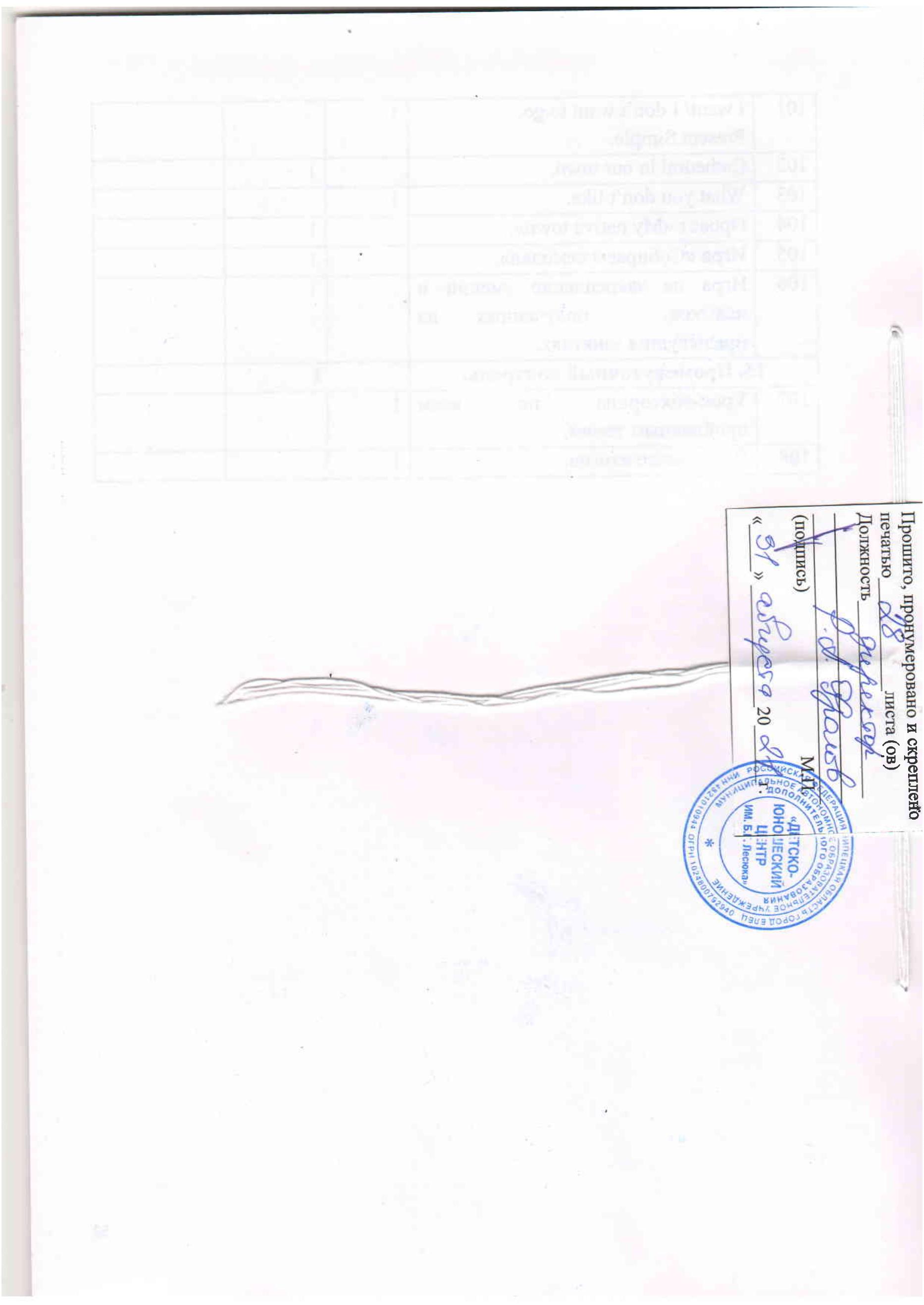 № группыГод обученияВсего учебных недельКол-во учебных днейОбъем учебных часовРежим работы1,2,31361081083 раза в неделю по 1 часу2361081083 раза в неделю по 1 часу№ п/пНазвание раздела, темыКол-во часовИз нихИз них№ п/пНазвание раздела, темыКол-во часовТеорияПрактика1Hello!How are you?Вводное занятие6332My family.8353My hobby.6244My toys.8355Текущий контроль.226My school.10467My appearance.10468Animals.10469My clothes.62410Текущий контроль.2211What time is it?83512Transport.83513Our house.104614Party time.124815Промежуточный контроль.22ИТОГО: 1083969№ п/пНазвание раздела, темыКол-во часовИз нихИз них№ п/пНазвание раздела, темыКол-во часовТеорияПрактика1Hello!How old are you?Вводное занятие8442My school.10553What time is it?8444Our lessons.10555Текущий контроль.226Seasons.10467Clothes.8358Days of week.6339The weather.104610Текущий контроль.2211Food.104612Profession.83513City and town.83514Country life.63315Промежуточный контроль.22ИТОГО: 1084563№ п/пНазвание раздела, темыКол-во часовИз нихИз них№ п/пНазвание раздела, темыКол-во часовТеорияПрактика1Hello again!Вводное занятие.6332Go to school.8443Holidays and traditions.6244Clothes8355Текущий контроль.226My relatives.8447Meet my friends.6338Our national food.8359Hobbies.84410Текущий контроль.2211Cities and towns.105512Our country.168813At the farm.83514My town.104615Промежуточный контроль.211ИТОГО: 1084761№ п/пТемаТемаКол-во часовКол-во часовДата проведения№ п/пТемаТемаТеорияПрактикаДата проведения1. Hello! How are you?Вводное занятие.1. Hello! How are you?Вводное занятие.1. Hello! How are you?Вводное занятие.661Hello. What’s your name? I’m… Goodbye.Hello. What’s your name? I’m… Goodbye.12Where are you from?Where are you from?13How old are you? How old are you? 14Numbers 1-10.Numbers 1-10.15How are you? I am fine.How are you? I am fine.16About myself. Фонема [s].About myself. Фонема [s].12. My family.2. My family.2. My family.887Who is this? – This is my … Who is this? – This is my … 18Члены семьи.Члены семьи.19Let’s count.Множественное число.Let’s count.Множественное число.110Притяжательный падеж существительных.Притяжательный падеж существительных.111Who’s he/she?Who’s he/she?112Глагол to be.Глагол to be.113How is she/he?  How is she/he?  114Игра «Числительные»Игра «Числительные»13. My hobby.3. My hobby.3. My hobby.6615Hobby.Hobby.116My favourite hobby.My favourite hobby.117Favourite hobbies. Множественное число существительных.Favourite hobbies. Множественное число существительных.118Sport.Sport.119Favourite hobbies. Виды увлечений.Favourite hobbies. Виды увлечений.120Where’s your …? Предлоги in, on, under, next to.Where’s your …? Предлоги in, on, under, next to.14. My toys.4. My toys.4. My toys.8821My toys. My toys. 122Глагол to be.Глагол to be.123Общий вопрос.Общий вопрос.124How many toys do you have?How many toys do you have?125My favourite toys. My favourite toys. 126We are happy together.We are happy together.127Toys of my friends.Toys of my friends.128Bekind. Игра на закрепление умений и навыков, полученных на предыдущих занятиях.Bekind. Игра на закрепление умений и навыков, полученных на предыдущих занятиях.15. Текущий контроль.5. Текущий контроль.5. Текущий контроль.2229Тестирование по темам «My family», «My toys», «My hobby». Тестирование по темам «My family», «My toys», «My hobby». 130Тестирование по темам «My family», «My toys», «My hobby».Тестирование по темам «My family», «My toys», «My hobby».16. My school.6. My school.6. My school.101031My school. My school. 132School subjects.School subjects.133My dream school.My dream school.134Проект «My school»Проект «My school»135There is / There are…There is / There are…136Much, many, a lot of.Much, many, a lot of.137Антонимы.Антонимы.138Timetable.Timetable.139Распорядок дня. Фонема [p].Распорядок дня. Фонема [p].140Кроссворд «School».Кроссворд «School».17. My appearance.7. My appearance.7. My appearance.10104141My face. Части лица.14242My ears, eyes, nose.14343My body. Части тела.14444My arm, shoulders, hands.14545My foot, legs, toes.14646The boy and the girl.Описание персонажа.14747Игра «Части тела»14848About my self! Описание себя и своего друга. 14949Собери своего персонажа.Части лица и тела.15050Кроссворд «Внешность человека».18. Animals.8. Animals.8. Animals.10105151Wild animals.Названия диких животных.15252Дикие животные и среда их обитания.15353Узнай всех животных.15454Игра «Кто на картинке».15555Игра «Whoare you?».15656Глагол can/cann’t.15757Домашние животные. Фонема [k].15858My pets.15959История «In the Jungle». Фонема [k].16060Present Simple Tense.19. My clothes9. My clothes9. My clothes666161My clothes. Предметы одежды.16262School uniform.16363My favourite clothes.Описание предмета одежды.16464Притяжательный падеж существительных.16565Притяжательные местоимения.16666Где моя одежда? Предлоги места in, on, under, next to.110. Текущий контроль.10. Текущий контроль.10. Текущий контроль.226767Тестирование по темам   «My appearance», «My school».16868Тестирование по темам «My clothes», «Animals».111. What time is it?.11. What time is it?.11. What time is it?.886969Time. Время на часах.17070It is six o’clock.17171What time is it? Знакомство со словамиa quarter, half, past, on.17272Игра «At half past one».17373What can I do?Модальный глагол саn.17474Глаголы действия.17575Кроссворд «Timе».17676My works day.112. Transport.12. Transport.12. Transport.887777Transport. Название видов транспорта. 17878Traveling by sea.17979What are you doing? Present Continuous.18080Traveling by sky.18181Things for sports.18282My first transport.18383Work in teams.18484Игра «Виды транспорта».113. Our house.13. Our house.13. Our house.10108585Our house. Названия комнат в доме.18686My flat.18787Где наши вещи? 18888Цвета.18989Что мы делаем дома?Present Continuous.19090Что мы делаем дома?Past Continuous.19191Описание комнаты.19292Дом или квартира?Present Continuous.19393Истрия «My home». Фонема [g].19494Глагол to be in the Past.114. Party time.14. Party time.14. Party time.12129595Party time. Названия продуктов питания.19696Go to the shop.19797What do animal eat? Present Simple . Артикль a/an. 19898Определенный и неопределенный артикль.19999What do you like? Present Simple.1100100Let’s dance.1101101What do you not like? Present Simple.1102102Fruit and vegetable. 1103103Игра «making a cake».1104104Party and cakes.1105105История «Food train». Фонема [l]1106106Frui tin paintings. Игра на закрепление умений и навыков, полученных на предыдущих занятиях.115. Промежуточный контроль.15. Промежуточный контроль.15. Промежуточный контроль.22107107Викторина по пройденным темам.1108108Подведение итогов.1№ п/пТемаКол-во часовКол-во часовДата проведения№ п/пТемаТеорияПрактикаДата проведения1. Hello. How old are you?Вводное занятие.1. Hello. How old are you?Вводное занятие.881Hello. Look at me!12Из истории английского языка.13Colours. Цвета14Правила чтения английских слов.15Spelling.  Буквы16Игра «Английский алфавит».17История «Talk about myself». Звук [ei].18Знакомство с другом.12. My school.2. My school.10109The lesson.110Виды школьных предметов.111My classroom.112There is/there are.113Where is the cupboard?114Глагол to be.115История «My bag». Звук [ee].116Артикли a/an. Случаи употребления.117Block graphs.118Кроссворд «My school».13. What time is it?3. What time is it?8819Clocks.120At half past six.121Игра «Время на часах».122Watch. 123Игра «Время на часах».124Проект «What time is it».125Чьи часы? Притяжательный падеж.126Степени сравнения прилагательных.14. Our lessons.4. Our lessons.101027My lessons begin at…128Out timetable.129Furniture.130Притяжательные местоимения.131Игра «Школьный урок»132My classmates.133We are happy together.134Past Simple Tense.135История «The break». Звуки [oa] и [o_e]. 136Кроссворд «Our lessons».15. Текущий контроль.5. Текущий контроль.2237Повторение по темам «Hello.», «My school», «What time is it?», «Our lessons». 138Тестирование по темам «Hello.», «My school», «What time is it?», «Our lessons».16. Seasons.6. Seasons.101039The weather.140In summer.141Sunny day.142Present Simple.143Present Continuous.144Ролевая игра «Seasons».145What they are doing? Описание действий. 146Вопросительные предложения.147История «Rainy». Звук [оо].148My lovely weather.17. Clothes.7. Clothes.8849I like to wear.150My school uniform.151The types of clothes.152Модальный глагол have to.153Shopping.154Supermarket in the city.155Here you are. Вежливые просьбы.156Игра «Bingo».18. Days of week.8. Days of week.6657Weekends.158We like to relax on Saturdays. 159The day of work.160Проект «Days of week».161Игра «So do I».162Определенный артикль the.19. The weather.9. The weather.101063Places.164Rainy or sunny.165What can you see? Описание картинки.166Глагол can. Утвердительная форма.167Кто где сидит? Предлоги места behind, between, in front of, next to168The weather forrest. 169Проект «The weather».170Глагол cann’t.171История «Superhero». Звук [ow].172Игра на закрепление умений и навыков, полученных на предыдущих занятиях.110. Текущий контроль.10. Текущий контроль.2273Повторение по темам «Seasons», «Clothes», «Days of week», «The weather».174Тестирование по темам «Seasons», «Clothes», «Days of week», «The weather».111. Food.11. Food.101075Breakfast.176Tea time.177Lunch. Все, что я люблю.178Picnic.179Shall I…?Просьба и предложение.180Кроссворд.181My favorite food.182A healthy food.183История «Eating». Звуки [s] и [sh].1184Общий вопрос.112. Profession.12. Profession.8885My hobby.186Название видов деятельности.187Games. Present continuous, can.188Глагол could/couldn’t.189What’s your work?Рассказ.190My future profession.191История «Teacher». Звук [ng].192Work in teams.113. City and town.13. City and town.8893City.194Red Square.  195Town.196Предлоги: near, opposite.197Moscow is the capita of Russia.198London is the capital of Great Britain.199Кроссворд«Life in city».1100Проект «My city and town».114. Country life.14. Country life.66101Vacation.1102Nature.1103Farm. Present Continuous.1104Предлоги above, below.1105I want/ I don’t want to go. Present Simple.1106Teenagers in the city and in the village.115. Промежуточный контроль.15. Промежуточный контроль.22107Подведение итогов.1108Урок-викторина по всем темам.1№ п/пТемаКол-во часовКол-во часовДата проведения№ п/пТемаТеорияПрактикаДата проведения1. Hello. How old are you?Вводное занятие.1. Hello. How old are you?Вводное занятие.881Hello. Look at me!12Из истории английского языка.13Colours. Цвета14Правила чтения английских слов.15Spelling.  Буквы16Игра «Английский алфавит».17История «Talk about myself». Звук [ei].18Знакомство с другом.12. My school.2. My school.10109The lesson.110Виды школьных предметов.111My classroom.112There is/there are.113Where is the cupboard?114Глагол to be.115История «My bag». Звук [ee].116Артикли a/an. Случаи употребления.117Block graphs.118Кроссворд «My school».13. What time is it?3. What time is it?8819Clocks.120At half past six.121Игра «Время на часах».122Watch. 123Игра «Время на часах».124Проект «What time is it».125Чьи часы? Притяжательный падеж.126Степени сравнения прилагательных.14. Our lessons.4. Our lessons.101027My lessons begin at…128Out timetable.129Furniture.130Притяжательные местоимения.131Игра «Школьный урок»132My classmates.133We are happy together.134Past Simple Tense.135История «The break». Звуки [oa] и [o_e]. 136Кроссворд «Our lessons».15. Текущий контроль.5. Текущий контроль.2237Повторение по темам «Hello.», «My school», «What time is it?», «Our lessons». 138Тестирование по темам «Hello.», «My school», «What time is it?», «Our lessons».16. Seasons.6. Seasons.101039The weather.140In summer.141Sunny day.142Present Simple.143Present Continuous.144Ролевая игра «Seasons».145What they are doing? Описание действий. 146Вопросительные предложения.147История «Rainy». Звук [оо].148My lovely weather.17. Clothes.7. Clothes.8849I like to wear.150My school uniform.151The types of clothes.152Модальный глагол have to.153Shopping.154Supermarket in the city.155Here you are. Вежливые просьбы.156Игра «Bingo».18. Days of week.8. Days of week.6657Weekends.158We like to relax on Saturdays. 159The day of work.160Проект «Days of week».161Игра «So do I».162Определенный артикль the.19. The weather.9. The weather.101063Places.164Rainy or sunny.165What can you see? Описание картинки.166Глагол can. Утвердительная форма.167Кто где сидит? Предлоги места behind, between, in front of, next to168The weather forrest. 169Проект «The weather».170Глагол cann’t.171История «Superhero». Звук [ow].172Игра на закрепление умений и навыков, полученных на предыдущих занятиях.110. Текущий контроль.10. Текущий контроль.2273Повторение по темам «Seasons», «Clothes», «Days of week», «The weather».174Тестирование по темам «Seasons», «Clothes», «Days of week», «The weather».111. Food.11. Food.101075Breakfast.176Tea time.177Lunch. Все, что я люблю.178Picnic.179Shall I…?Просьба и предложение.180Кроссворд.181My favorite food.182A healthy food.183История «Eating». Звуки [s] и [sh].1184Общий вопрос.112. Profession.12. Profession.8885My hobby.186Название видов деятельности.187Games. Present continuous, can.188Глагол could/couldn’t.189What’s your work?Рассказ.190My future profession.191История «Teacher». Звук [ng].192Work in teams.113. City and town.13. City and town.8893City.194Red Square.  195Town.196Предлоги: near, opposite.197Moscow is the capita of Russia.198London is the capital of Great Britain.199Кроссворд«Life in city».1100Проект «My city and town».114. Country life.14. Country life.66101Vacation.1102Nature.1103Farm. Present Continuous.1104Предлоги above, below.1105I want/ I don’t want to go. Present Simple.1106Teenagers in the city and in the village.115. Промежуточный контроль.15. Промежуточный контроль.22107Подведение итогов.1108Урок-викторина по всем темам.1№ п/пТемаКол-во часовКол-во часовДата проведения№ п/пТемаТеорияПрактикаДата проведения1. Hello again! Вводное занятие.1. Hello again! Вводное занятие.661Hello again. Look at me!12Расширение страноведческих знаний учащихся о столице Великобритании, британцах.13Let’s tell about yourself.14Russian and Britain pupils.15Spelling.  Буквыи буквосочетания.16My pen friend.12. Go to school.2. Go to school.887The lesson.Виды школьных предметов.18Our timetable.19Название школьных предметов.110My class room. There is/there are.111Where is the blackboard? Глагол to be.112Школы Британии.113Be polite.114Игра «Go to school».13. Holidays and traditions.3. Holidays and traditions.6615Holidays.116Birthday is my best holiday.117Let’splay. Традиции России и Англии.118Игра «В чем отличие?».119Чьи вещи? Притяжательный падеж.120National food.14. Clothes.4. Clothes.8821School uniform.122I like to wear.123Clothes of girlПритяжательные местоимения.124Аудирование. Неправильные глаголы.125Кроссворд.126Weare happy together.127Игра на закрепление умений и навыков, полученных на предыдущих занятиях. 128Fashion clothes.15. Текущий контроль.5. Текущий контроль.2229Тестирование по темам «Hello again!», «Go to school», «Holidays and traditions», «Clothes». 130Викторина по пройденным темам.16. My relatives.6. My relatives.8831Family tree.132My family is big.133Relatives. 134My grandparent’s home.135Present Continuous.136Family traditions.137What they are doing? Описание действий. 138Игра «My relatives».17. Meet my friends.7. Meet my friends.6639Weekends.140Общий вопрос. Типы ответов.141My best friend.142Глаголы to tell and to say.143Go for a walk.144Проект «My friends».18. Our national food.8. Our national food.8845Cook.146Альтернативный вопрос.147National dinner.148My school dinner.149Игра «So do I».150Cafe.151Урок – презентация «Food».152Игра «Что на обед?»19. Hobbies.9. Hobbies.8853Places.154Разделительный вопрос.155What can you see? Описание картинки.156Игра «Угадай что пропало».157Кто где сидит? Предлоги места behind, between, in front of, next to158My hobby is the best hobby.159Your hobby.160Урок – презентация. Hobbies.110. Текущий контроль.10. Текущий контроль.2261Тестирование по темам «Meet my friends», «My relatives», «Our national food», «Hobbies».162Урок-викторина. 111. Cities and towns.11. Cities and towns.101063Clothes.164Специальный вопрос.165What the weather today.166I like when the weather is warm.167Кроссворд.168Big Ban in London.169История «Cross dres sing». Звуки [s] и [sh].170Trafalgar Square.171Museums and monuments.172Игра «Cities and towns».112. Our country.12. Our country.161673Our country. Russia.174Страны изучаемого языка и родная страна.175Вопрос к подлежащему. Who orw hat.176The Government. 177Village. Present continuous, can.178What’s your favorite city?Рассказ.179How many information do you know about your town?180История «Soccer». Звук[ng].181Урок – презентация Our country.182Sports rules Work in teams.183My native town and our churches.184Past Simple Tense.185Our famous places.186Russian literature.187Science and famous people.188Закрепление лексических и грамматических навыков. Формирование лексико-грамматических навыков письма, говорения113.At the farm .13.At the farm .8889Wild animals.190Придаточные предложения.191Domestic animals.192Степени сравнения прилагательных.193Your pet.194Множественное число существительных.195Игра «At the farm».196Звук [ir] и [ur]. 114. My town.14. My town.101097Vacation.198I would like to tell you about my town.199River. Present Continuous.1100Косвенная речь.1101I want/ I don’t want to go.Present Simple.1102Cathedral in our town.1103What you don’t like.1104Проект «My native town».1105Игра «Собираем чемодан».1106Игра на закрепление умений и навыков,  полученных на предыдущих занятиях.115. Промежуточный контроль.15. Промежуточный контроль.22107Урок-викторина по всем пройденным темам.1108Подведение итогов.1